62nd ESReDA Seminar OnManaging the unexpected:designing systems to embrace disorderfor increasing asset reliabilityApril 12th – 13rd, 2023, University of Twente, the Netherlands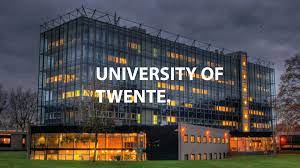 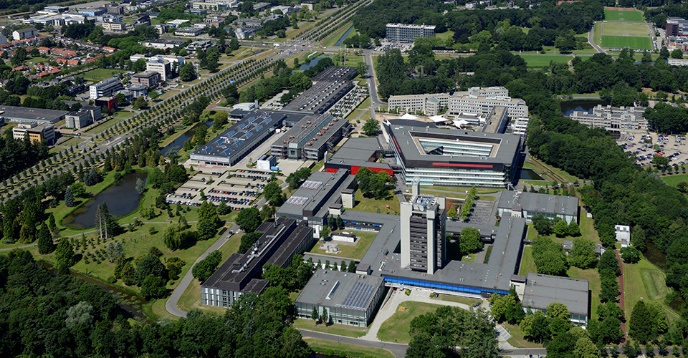 Announcement and Call for PapersScope of the seminarDealing with complex systems have certain characteristics that require consideration to be managed successfully. Understanding and dealing with unexpected events and the unknown are a major challenge in asset management. Unexpected drifts from normal working conditions pose several concerns about the decrease of safety levels as well. Despite the enormous changes and developments in industry in the last decades as ‘an unprecedented fusion between and across digital, physical and biological technologies’, approaches for guaranteeing comparable safety and reliability improvement do not evolve quickly enough to offer adequate solutions in managing the mentioned complexity.Complex assets require a different approach in dealing with unpredictable events and disorder. Consequently, it appears necessary, during the design phase of a complex system, to use tools and techniques for both withstanding stress (Kriete, 2013) and becoming stronger but without the necessity of predicting every circumstance. Referring to the work of Taleb (2012), reliability professionals are in need for ‘antifragile’ methods for embracing disruptive situations and unknowns.The aim of the seminar is thus to discuss the state of the art and on-going developments in dealing with unexpected events for complex systems (i.e. infrastructures, energy production), presenting new techniques and methodologies and to discuss their strength, weakness, and uncertainties in order to improve reliability. The 62nd ESReDA seminar will be held on April 12‐13, 2023, hosted by University of Twente, The NetherlandsTopicsUnexpected events;Reliability;Resilience Engineering;Antifragility Engineering;Resilience of infrastructures and equipment;Emergency and crises management models & toolsDomainsAmong others: Power generation & supplyProcess industryGas & Oil production, storage & transportICT networks, data storage & serversMedical & health careTransport: rail, road, air and maritimeSupply chain processWater supply and water worksThreatsExtreme disruptionsCybersecurityPower shortage Random failuresSystemic failuresEmergency situationsAsset shortageHeavy rainIndustrial & technological accidentsChairman of the SeminarDr. Alberto Martinetti, Associate Professor in Maintenance Engineering, University of TwenteTechnical Programme Committee (TPC) (To be confirmed and enriched)Alberto Martinetti	NLJohn Andrews	UKJulien Baroth 	FRChristophe Bérenguer	FRDavid Castro Rodriguez	ITHenk Akkermans	NLSarbjeet Singh	SMohamed Eid	FRJan Braaksma 	NLKostantinos Stamoulis	NLMicaela Demichela	ITKarol Kowal 	PLJan-Jaap Moerman 	NLAsteris Apostolidis	NLTomasz Nowakowski	PLEleonora Pilone	ITRasa Remenyte-Prescott 	UK Kathryn Sanderson	UKVladimir Milisavljevic	SERKaisa Simola	NLJohn Stoop	NLAgnieszka Tubis	PLRichard Loendersloot 	NLArnab Majumdar	UKLocal Organization Committee (LOC)For practical local information relative to the venue, please, contact: Bianca Dibbelink (b.dibbelink@utwente.nl )  with Inga Šarūnienė (inga.saruniene@lei.lt) and Mohamed Eid (eid.etudes@gmail.com ) in Cc. Relevant datesSubmission of abstracts:			31 January, 2023Authors notification:				Feb 10th, 2022Full papers:					March 31th, 2022Date of seminar:				April 12th – 13th, 2023ESReDA project group’s meetings:		April 11th, 2023ESReDA Board of Directors meetings:	April 11th, 2023ESReDA General Assembly:			April 13th  2023ESReDA Gala dinner:			April 12th, 2023Procedure to submit an abstract, paper and to registerAuthors wishing to present a paper are invited to submit a short abstract (max. 400 words) and author’ names online, before 11 November 2022.The full papers or extended abstracts should be submitted before December 20th and should address the following:Objectives;Relevance for the Seminar;Novelty;Data, Methods and findings.Extended abstracts are an alternative to full papers. An extended abstract should be at least one page in length, and it should include a list of most relevant references (5 or 6). Both extended abstracts and full papers will be published in the JRC technical report.Proposals should be sent to Alberto Martinetti (a.martinetti@utwente.nl) and (j.moerman@utwente.nl )Registration and Seminar FeeA registration form and the practical information package will be made available on the ESReDA website. Fees, according to ESReDA’s rules, are:Speakers			:	one speaker per accepted paper is exempted.ESReDA members		:	3 participants/member are taken in charge by the Seminar.Others			:	300€/participant Accompanied persons for Gala dinner: 60€/acc. person.To be paid by bank transfer to ESReDA account:Holder	:	ESReDA Bank 	:	BNP Paribas Fortis Bank, Boulevard Jamar 1 D, 1060 Brussels, BelgiumIBAN 	:	BE69 0012 3728 1678BIC 	:	GEBABEBBSubject	:	Registration in the 61th ESReDA SeminarSeminars ProceedingsThe final proceedings of the 62nd Seminar will edited in the form of Technical Report and e-published with public access. Some elected papers of the 62nd ESReDA seminar will be published in special issue of Reliability Engineering and System Safety Journal (under discussion).BoD & Project Group Meetings (11 April, 2023)	University of Twente VenueUniversity of Twente, Enschede, The NetherlandsHow to get to University of Twente?https://www.utwente.nl/en/contact/route/#location-campusAccommodationIntercity Hotel – Enschede (city center)UPark Hotel (University of Twente Campus)Fletcher Hotel – Enschede (in front of the University of Twente Campus)